RESOLUTION NO.__________		RE:	CERTIFICATE OF APPROPRIATENESS UNDER THE			PROVISIONS OF THE ACT OF THE 			LEGISLATURE 1961, JUNE 13, P.L. 282 (53			SECTION 8004) AND BETHLEHEM ORDINANCE NO.			3952 AS AMENDED.		WHEREAS, it is proposed to secure a COA for exterior signage for a temporary leasing office at 408 Adams Street.		NOW, THEREFORE, BE IT RESOLVED by the Council of the City of Bethlehem that a Certificate of Appropriateness is hereby granted for the proposal.		  			Sponsored by: (s)											            (s)							ADOPTED BY COUNCIL THIS       DAY OF 							(s)													  President of CouncilATTEST:(s)							        City ClerkHISTORIC CONSERVATION COMMISSIONCASE #660 -- It is proposed to install exterior signage for a temporary leasing office at 408 Adams Street.OWNER/APPLICANT: Margaret A. Rubak/Matthew Sessa (SouthSide Commons)The Commission upon motion by Mr. Lader and seconded by Mr. Cornish adopted the proposal that City Council issue a Certificate of Appropriateness for the proposed work as presented and described herein: The proposal to install exterior signage for a temporary leasing office was presented by Matthew Sessa and Chantel Nguyen.Approved new vinyl lettering of various types to be installed at front (east) and side (south) facades include:centered along south elevation above existing doorways in several font styles and sizes are words “SouthSide commons apartments” in black “textured vinyl graphic”.  Similar “textured vinyl graphic” lettering of various font styles and sizes with words “Every day is a new Adventure at SouthSide common apartments” in various colors (including dark green, medium green, white, yellow and black) at right of main entrance door along east elevationsurface area of upper glass panel of main entrance door and surface area of lower level window to receive cling signage of uniform background and informational details in various font sizes in yellow and white letteringneon lettering that spells out “LIVE” in all capital yellow letters above proposed vinyl lettering along south facadeNew signage approved, as presented with following modifications:upon removal of temporary signage, Applicant agrees to lightly power wash brick surface to remove any remaining residueproposed neon signage revised as yellow vinyl signagebackground of cling signage in glazed panel of main entrance door and of lower level window not colored but clearAll proposed signage must also be reviewed by Bethlehem’s Zoning Officer.  If Zoning Officer confirms overall size of signage must be reduced, Applicant must submit revised drawings of new condition to Historic Officer for subsequent review.The motion for the proposed work was approved 5-1.JBL: jbl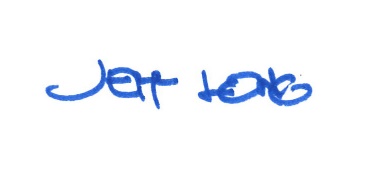 By: 				 Date of Meeting: 	Title: 		Historic Officer	